НОД  по ознакомление детей с окружающим миромАвтор: Матвеева Изольда Валентиновна.Тема: «Семья планет»Группа: Подготовительная.Цель: Обобщить знания детей о планете Земля и её историю, о солнечной системеЗадачи:1 Воспитательная: Воспитывать любовь к родной планете Земля, бережное отношение к ней. Воспитывать умение оценивать свою деятельность.2.Образовательная: Уточнить и расширить знания о космосе, учить делать выводы, отвечать на вопросы полным ответом.3.Развивающая: Развивать воображение, память, внимание, мышление, связную речь, любознательность, расширять кругозор, познавательный интерес.Активизация словаря: Вселенная, Меркурий, Венера, Юпитер, Марс, Уран. Колесница, египтяне, греки.Предварительная работа: Беседы на темы: «Как представляли Землю и небеса люди в древности», «Солнце – источник жизни на Земле», «Семья планет». Загадки о космосе. Продуктивная деятельность рисование, лепка, аппликация на тему «Космос». Просмотр видео презентаций.Материал: модели изображения планет, демонстрационный материал на тему: «Космос», фонарики, конверты, черный картон с дырками, фишки звезды.Ход НОД: 1 часть. Введение в проблемную ситуацию блиц опрос «Юные знатоки»Воспитатель: Ребята, сейчас я вам буду задавать быстро вопросы. А вы сразу должны давать полные ответы на мои вопросы. Вы готовы?Дети: Да.Воспитатель: Как называется планета, на которой мы живем?Ребенок: Наша планета называется Земля.Воспитатель: Если смотришь на землю с очень большого расстояния. Например, из космоса то, как она выглядит?Ребенок: Земля выглядит, как огромный шар.Воспитатель: Вокруг чего вращается наша планета?Ребенок: Земля вращается вокруг Солнца.Воспитатель: Ребята, чтобы ответить на следующие вопросы, представьте, что вы древние греки. Как представляли древние греки Землю?Ребенок: Древние греки думали, что Земля плоская и похожая на огромное блюдо.Ребенок: На этом блюде расположены горы, леса, реки.Воспитатель:  Как они представляли звезды?Ребенок: Они считали, что звезды маленькие гвоздики с золотыми шляпками.Воспитатель: Представьте, что вы древние египтяне. А как древние египтяне представляли Землю?Ребенок: Древние египтяне думали, что Земля - это бог, на котором растут деревья, травы и цветы. Небо называли Богиней, которая наклонилась к Богу Земли. Ребенок: На платье Богини сверкали Солнце, Луна и Звезды.Воспитатель: Как представляли Землю другие народы?Ребенок: Другие народы думали, что Земля лежит на трех могучих слонах – великанах. Что землю держат могучие киты.Воспитатель: Ребята, а давайте подумаем, почему у народов древности сложились такие представления.Ребенок: Не было самолетов, космических кораблей из которых можно было посмотреть на Землю, не было спутников, телескопов. Воспитатель: Молодцы, ребята. Все правильно ответили на такие не легкие вопросы. Какой м ы можем сделать вывод?Ребенок: Ученые доказали, что Земля круглая, расположенная в космическом пространстве.Воспитатель: Хотите отправиться в космос?Дети: Да.2 ч « Космическое путешествие» ( выбирается капитан корабля)Капитан: На чем мы отправимся?Ребенок: На космическом корабле.Капитан: Внимание! Экипаж космическому путешествию готов?Дети: Готов!Капитан: Завести моторы. (вращение вытянутых рук)-Соединить контакты.  (касание кончиков пальцев начиная с мизинца)-Приготовится к запуску ракеты (приседают) 5. 4, 3, 2. 1.-Пуск! (выпрямляются и подпрыгивают, руки вверх.) Воспитатель: Давайте посмотрим, какую планету мы пролетаем. Для этого вы должны отгадать загадки.- На этой планете такая жара. Что с ней оказаться опасно, друзья.Дети: Меркурий – самая жаркая планета, потому что ближе всех к Солнцу (первая планета)Дети выставляют на фланелеграф модели планет.Воспитатель: Правильно.- В серебристой колеснице, в небесах летит царица и красива и нежна. Скажите кто она?Дети: Венера.Воспитатель: Чем покрыта поверхность Венеры?Дети: Поверхность Венеры покрыта камнями.Эту планету назвали в честь богини красоты Венеры. Венера вторая дочка Солнца.Воспитатель: Молодцы дети.Воспитатель: А эта планете нам всем дорога. Нам жизнь подарила планета…..Дети: Земля (третья)Воспитатель: Почему на планете земля есть жизнь?Дети: Потому что на планете Земля есть солнце, вода, кислород, животные, растения.Воспитатель: Какую планету называют красной и почему?Ребенок: Это планета Марс. Ее называют красной, потому что покрыта красным песком.  (четвертая)Воспитатель: А эта планета гордится собой. Поскольку считается самой большой?Дети: Юпитер.Воспитатель: а почему она самая холодная?Дети: Потому что там мало солнечного света и там вечный холод.( пятая)Воспитатель? Планета кольцами окружена. И этим от всех отличается она.Дети: Сатурн шестая планета от Солнца. Сатурн желто – оранжевого цвета, а кольца состоят из ледяных глыб.Воспитатель: Молодцы, ребята. Все загадки правильно отгадали. Время полета подошло к концу.А еще, до каких планет м ы не успели долететь,Дети: Уран, Нептун и ПлутонКапитан: Внимание! Наш корабль возвращается на Землю.Физминутка – релаксация под космическую музыку. Дети выполняют имитационные движения, изображая себя вне весомости.3ч. Практическая исследовательская часть. ( у каждого ребенка черный картон с заранее проколотыми дырками, конверты и фонарики).Воспитатель: К нам пришел гость. Догадайтесь кто это? Посчитать совсем не просто.Ночью в темном небе звезды.Знает всё наперечетЗвезды в небе….(звездочет)Звездочет: Здравствуйте, ребята.Дети: Здравствуйте, звездочет.Звездочет: Слышал, как вы хорошо рассказывали о нашей планете, о планетах солнечной системе. И решил к вам заглянуть в гости. Хочу провести опыт, но без вашей помощи у меня ничего не получится.Воспитатель: Поможем нашему гостю?Дети: Да.Звездочет: Солнце светит днем, а что можно увидеть на небе ночью, (звезды)Сейчас мы с вами проделаем опыт и узнаем, почему звезды светят постоянно.У вас на столах лежат картоны с дырками, которые проколоты дыроколом. Вложите картон в конверты. Возьмите в одну руку конверт с картонкой, а в другую фонарик и на расстоянии посветим на обращенную к вам сторону конверта, а потом на другую сторону. Дети выполняют и наблюдают за опытом.Звездочет: Какой можно сделать вывод?  Когда вы светили фонариком на освещенную к вам сторону конверта, дырки хорошо видны? Если дети затрудняются, можно сделать еще раз опыт.Дети: Дырки не видны через конверт, когда мы светили фонариком на освещенную к нам сторону конверта.Звездочет: А когда хорошо видны? Дети повторяют второй вариант опыта.Дети: Они хорошо видны, когда свет от фонаря светит с другой стороны конверта, прямо на нас.Звездочет: Правильно ребята. В освещенной комнате свет проходит через дырочки в картоне независимо от того, где находится зажженный фонарик, но видно становится их тогда, когда дырка, благодаря проходящему через нее свету начинает выделяться на черном фоне. Со звездами происходит тоже самое. Днем они светят тоже. Но небо становится настолько ярким из-за солнечного света, что свет звезд затмевается. Лучше смотреть на звезды в безлунные ночи.Звездочет: Молодцы, ребята! Все такие наблюдательны, любознательны и внимательны. На прощание я хочу вам подарить энциклопедию «Всё о космосе». Читайте, рассматривайте, изучайте. Мы, люди, частичка огромного мира. Будем дарить друг другу тепло наших улыбок, наших ладошек и сердец. Берегите свою планету. Ведь другой похожей нету.Дети: Спасибо, звездочет за волшебную книгу. До свидания!3ч Анализ: Дети оценивают свои ответы звездами. Ребята, вам понравилось путешествовать. (Да) Воспитатель: Что больше понравилось? Ребенок: Мне понравились все путешествия.Ребенок: Мне опыты со звездочетом.Ребенок: Понравилось путешествие на космическом корабле.Ребенок: Мне понравилось рассказывать о планетах.Ребенок: Мне понравилось отвечать на вопросы викторины.Воспитатель: Трудности были во время путешествия?Ребенок: Я запутался в очередности планет.Воспитатель: Хорошо мы с тобой еще поиграем в семью планет.Ребенок: Я долго не мог понять, как светить на картон, мне помог звездочет.Воспитатель: Молодцы, ребята! Со всеми заданиями вы справились. Благодарю вас за очень интересное путешествие.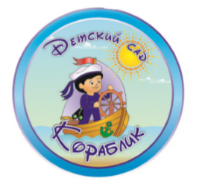 Муниципальное бюджетное дошкольное образовательное учреждение«Детский сад общеразвивающего вида с приоритетным осуществлением деятельности по познавательно - речевому развитию детей№27 «Кораблик» городского округа «город Якутск»677000ул. Республика Саха (Якутия), г. Якутск, Губина 3/1 (а) тел/факс 4112 21-82-30, e-mail detsad27@yaguo.ru